Opgaver til artiklen Bakterier på hjernen fra Aktuel Naturvidenskab.Hvordan og hvornår etableres populationen af mikroorganismer hos det enkelte menneske?Hvorfor må bakterier helst ikke kunne trænge fra tarmsystemet og ud i resten af kroppen?Hvilke funktioner har bakterier i vores fordøjelsessystem? Nævn 3.Hvilke faktorer kan påvirke sammensætningen af bakterier i vores krop? Nævn 4.Se på nedenstående figur, som viser, hvordan mikroorganismer i tarmen kan kommunikere med hjernen. Op til tre organsystemer er medvirkende i denne kommunikation. Hvilke? Og hvad ved vi om denne kommunikation?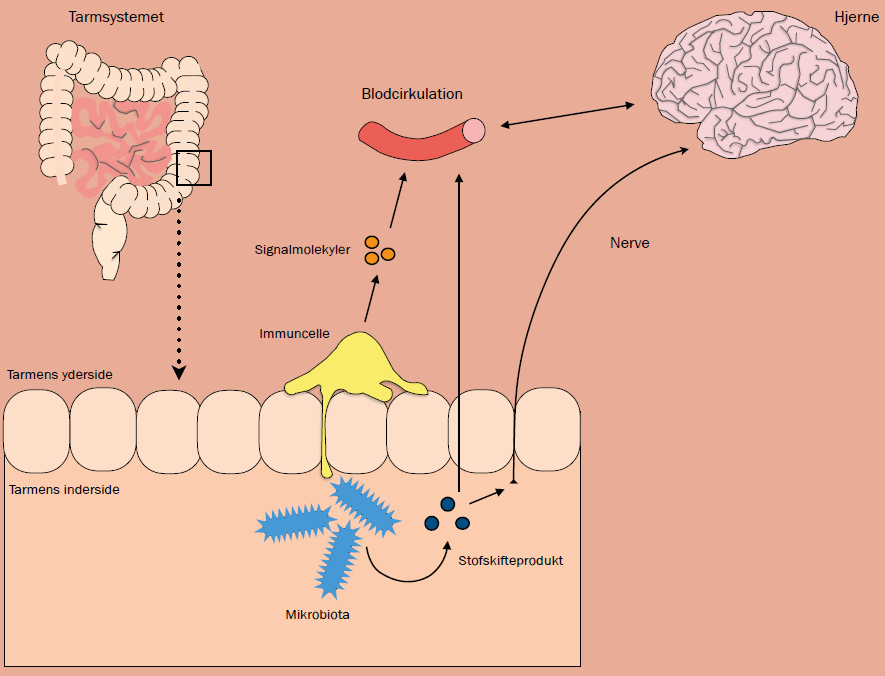 Ved forskning i mikrobiomets virkemåde bruger man muse-modeller. Hvordan gør man det? Og hvad viser muse-studier om mikrobiomet?Forskerne vil også gerne bruge mennesker i undersøgelse af mikrobiomer. Hvilke udfordringer er der forbundet med at få fat i mikrobiomet? Hvad viser studier i relation til sygdommen depression?